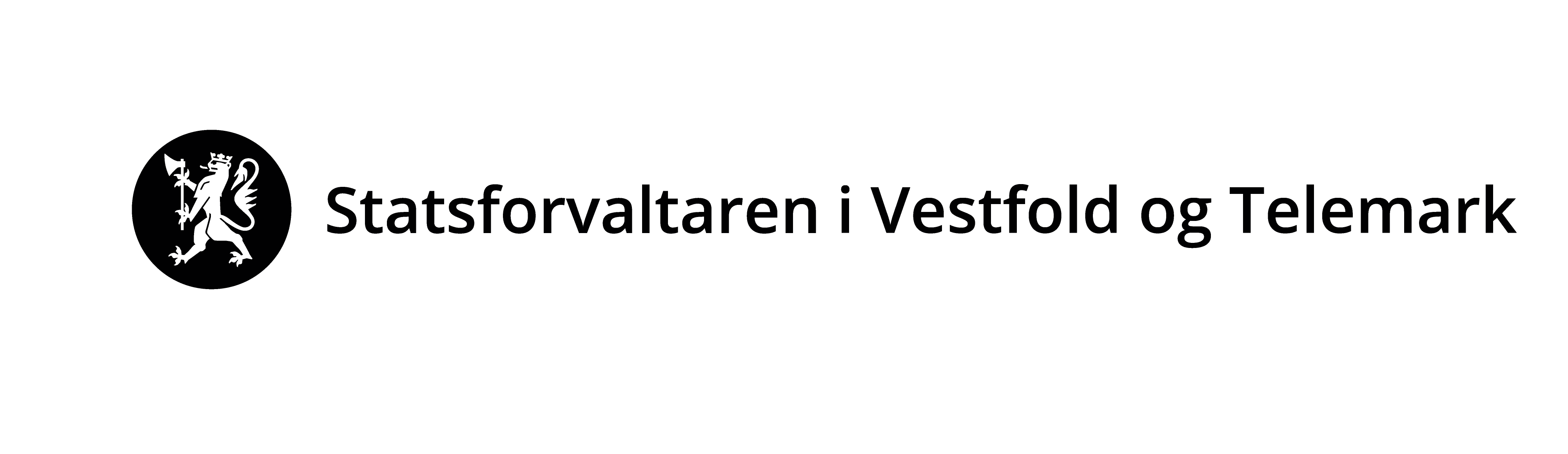 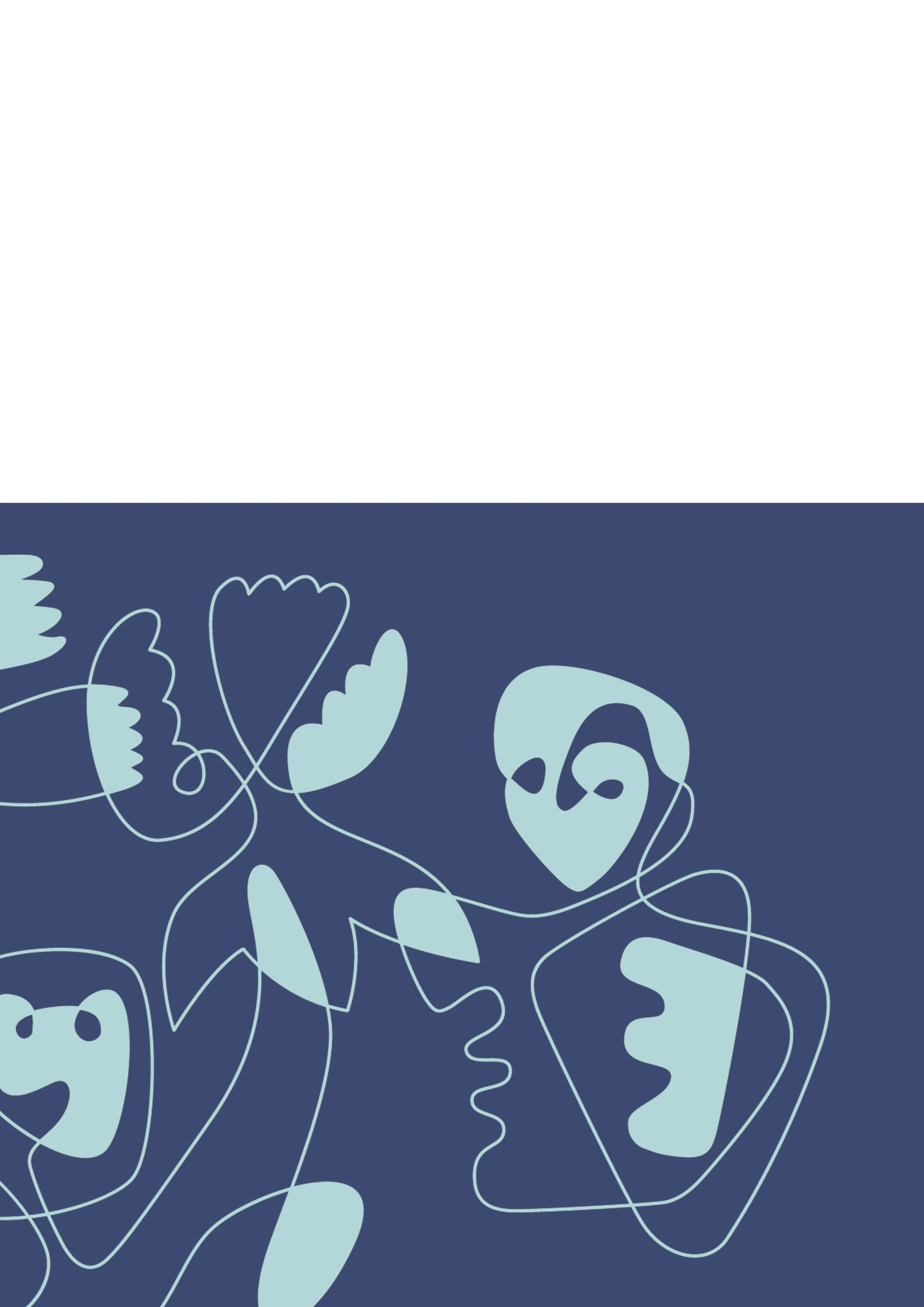 Skjemaet må fyllast ut nøyaktig og fullstendig, og alle naudsynte vedlegg må følge med. Skjemaet skal sendast til Statsforvaltaren pr. e-post (sfvtpost@statsforvalteren.no) eller pr. brev (Statsforvaltaren i Vestfold og Telemark, Postboks 2076, 3103 Tønsberg).Lenke til forureiningsforskrifta kapittel 30 https://lovdata.no/dokument/SF/forskrift/2004-06-01-931/KAPITTEL_8-7#KAPITTEL_8-7  Rettleiing til meldinga:Statsforvaltaren skal ha melding om verksemda, men gir ikkje løyve eller godkjenning til det som blir meldt inn. Det er i alle tilfelle bedrifta som har ansvar at verksemda er i tråd med krava i forskrifta.  Dette skjemaet gjeld for stasjonære og mellombels/mobile knuseverk samt siktestasjonar som produserer pukk, grus, sand og singel. Mellombels/mobile verksemder blir rekna som stasjonært når verksemda har føregått på same stad i meir enn eit år. For rettleiing, sjå Miljødirektoratets rettleier M-1136/2018 Miljøveileder for pukkverk.Nye anlegg eller utvidingar/endringar skal i god tid før oppstart/endring sende inn utfylt skjema til Statsforvaltaren. Statsforvaltaren skal ikkje godkjenne meldinga, men kan på bakgrunn av den avgjere at verksemda må ha eit løyve etter § 11 i forureiningslova for å kunne drive lovleg.   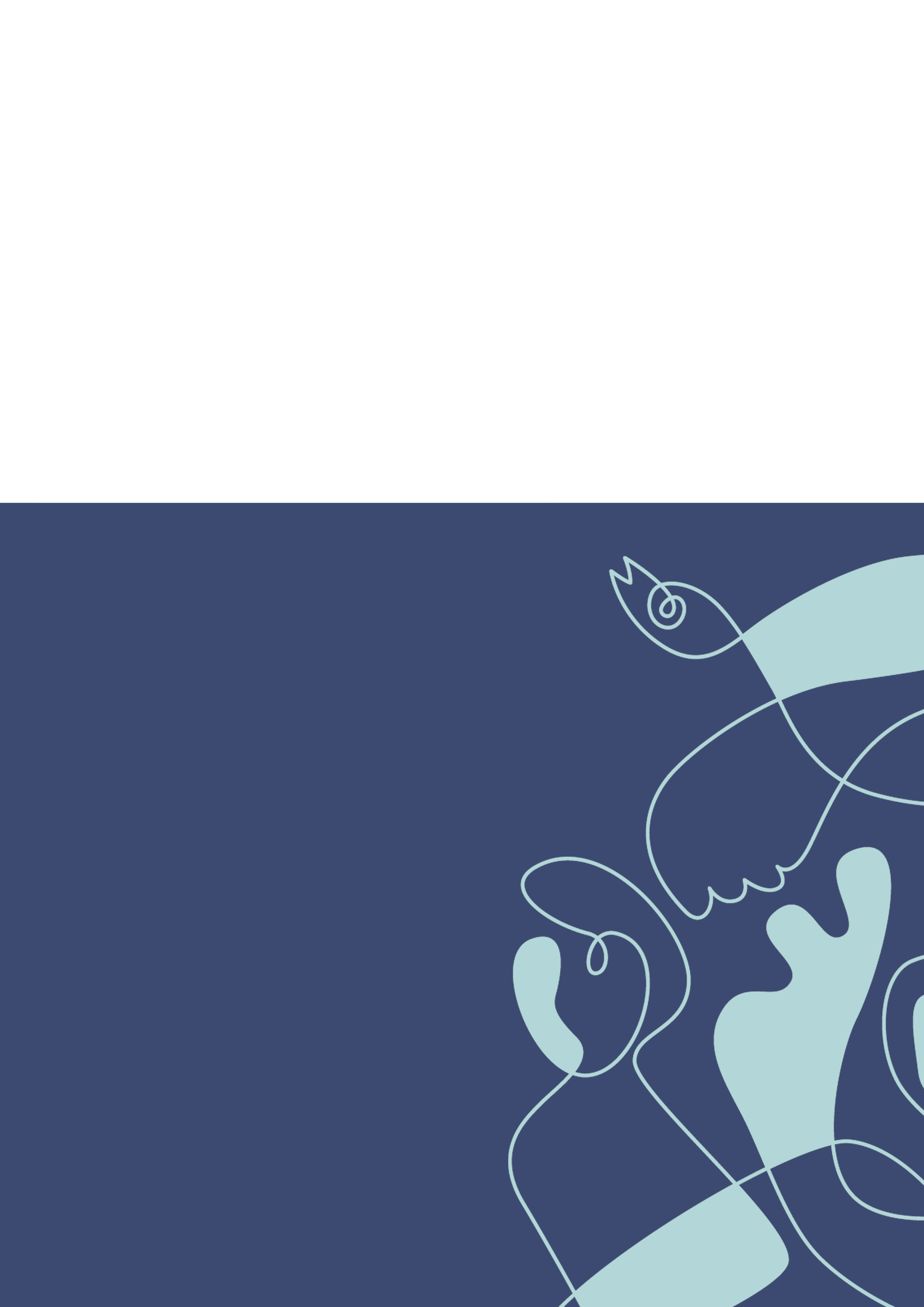 Opplysningar om verksemdaOpplysningar om verksemdaNamn på verksemdaGateadressePostadresseKommuneFylkeOrg.nr.Kontaktperson Kontaktperson NamnTelefone-postOpplysningar om anlegget (første del kun viss ulikt frå verksemda)Opplysningar om anlegget (første del kun viss ulikt frå verksemda)Opplysningar om anlegget (første del kun viss ulikt frå verksemda)Opplysningar om anlegget (første del kun viss ulikt frå verksemda)Opplysningar om anlegget (første del kun viss ulikt frå verksemda)Namn på anleggNamn på anleggGateadresseGateadressePostadressePostadresseKommuneKommuneFylkeFylkeOrg.nr.Org.nr.Kontaktperson Kontaktperson Kontaktperson Kontaktperson Kontaktperson NamnNamnTelefonTelefone-poste-postGardsnummerBruksnummerKartreferanse (UTM 32- koordinatar)Kartreferanse (UTM 32- koordinatar)Kartreferanse (UTM 32- koordinatar)Kartreferanse (UTM 32- koordinatar)Kartreferanse (UTM 32- koordinatar)Nord - Sør:Aust - VestEtableringsår/ byggjeår anleggEndra/utvida årOppstart ved midlertidig anleggAntatt varigheitPlanstatusPlanstatusPlanstatusPlanstatusDokumentasjon på at verksemda er i samsvar med eventuelle planar etter plan - og bygningslova skal leggast ved meldingsskjemaet. Planføresegner kan gje føringar blant anna for utforming av anlegg, støy, lukt med meir.Dokumentasjon på at verksemda er i samsvar med eventuelle planar etter plan - og bygningslova skal leggast ved meldingsskjemaet. Planføresegner kan gje føringar blant anna for utforming av anlegg, støy, lukt med meir.Dokumentasjon på at verksemda er i samsvar med eventuelle planar etter plan - og bygningslova skal leggast ved meldingsskjemaet. Planføresegner kan gje føringar blant anna for utforming av anlegg, støy, lukt med meir.Dokumentasjon på at verksemda er i samsvar med eventuelle planar etter plan - og bygningslova skal leggast ved meldingsskjemaet. Planføresegner kan gje føringar blant anna for utforming av anlegg, støy, lukt med meir.Er verksemda i samsvar med planar etter plan- og bygningsloven?Er verksemda i samsvar med planar etter plan- og bygningsloven? Ja 	NeiEr verksemda i samsvar med planar etter plan- og bygningsloven?Er verksemda i samsvar med planar etter plan- og bygningsloven?Namn på planen og dato for vedtak Vi gjer merksam på at bedrifta har ansvar for at verksemda er i tråd med gjeldande planar.Vi gjer merksam på at bedrifta har ansvar for at verksemda er i tråd med gjeldande planar.Vi gjer merksam på at bedrifta har ansvar for at verksemda er i tråd med gjeldande planar.Vi gjer merksam på at bedrifta har ansvar for at verksemda er i tråd med gjeldande planar.ProduksjonsdataProduksjonsdataProduksjonsdataProduksjonsdataProduksjonsdataProduksjonsdataProduksjonsdataProduksjonsdataType anlegg  Stasjonært Mobilt Mobilt Mobilt Mobilt Mobilt MobiltSkildre produksjon og kva som vert produsert:Planlagt driftstid (klokkeslett)Planlagde sprengingarPlanlagde sprengingarPlanlagde sprengingarStk.Stk.Stk.ProduksjonskapasitetProduksjonskapasitetProduksjonskapasitettonn per døgntonn per døgntonn per døgnFaktisk produksjonFaktisk produksjonFaktisk produksjontonn per døgntonn per døgntonn per døgnTotalt planlagt produksjonTotalt planlagt produksjonTotalt planlagt produksjontonn per årtonn per årtonn per årTotalt planlagt produksjonTotalt planlagt produksjonTotalt planlagt produksjontonn tonn tonn Har verksemda boreriggar?Om ja:	Har verksemda boreriggar?Om ja:	Har verksemda boreriggar?Om ja:	Har verksemda boreriggar?Om ja:	Har verksemda boreriggar?Om ja:	Har verksemda boreriggar?Om ja:	 Ja 	NeiHar verksemda boreriggar?Om ja:	Har verksemda boreriggar?Om ja:	Har verksemda boreriggar?Om ja:	Har verksemda boreriggar?Om ja:	Har verksemda boreriggar?Om ja:	Har verksemda boreriggar?Om ja:	Tal:Type reinseanlegg på boreriggar. SkildreType støvdempande tiltak på anna prosessutstyr. SkildreNår vil verksemda starte med måling av nedfallstøv?Når vil verksemda starte med måling av nedfallstøv?Når vil verksemda starte med måling av nedfallstøv?Når vil verksemda starte med måling av nedfallstøv?PlasseringPlasseringPlasseringPlasseringPlasseringAvstand til næraste bustad, fritidsbustad, skole, institusjon og liknande Avstand til næraste bustad, fritidsbustad, skole, institusjon og liknande Avstand til næraste bustad, fritidsbustad, skole, institusjon og liknande mType bygningar:Skildre tiltak for skjermingSkildre tiltak for skjermingUtslepp til vatnUtslepp til vatnUtslepp til vatnUtslepp til vatnHar verksemda utslepp til vatn? Har verksemda utslepp til vatn?  Ja 	NeiHar verksemda utslepp til vatn? Har verksemda utslepp til vatn? Namn på vassførekomstSkildre planlagde tiltak for å redusere utslepp av suspendert stoff (SS) til vatnStøyStøyStøyHar verksemda gjennomført støyvurdering (skal leggast ved)?Ev. dato for gjennomføring:  Ja 	NeiHar verksemda gjennomført støyvurdering (skal leggast ved)?Ev. dato for gjennomføring: Vil verksemda oppfylle krav til støy i kapittel 30 Ja 	NeiVil verksemda oppfylle krav til støy i kapittel 30Stad, datoStad, datoStad, datoUnderskriftVedlegg i samhøve med krav i forskriftaVedlegg i samhøve med krav i forskriftaVedlegg i samhøve med krav i forskriftaVedlegg i samhøve med krav i forskriftaVedlegg i samhøve med krav i forskriftaDokumentasjon på at verksemda er i samsvar med eventuelle endelege planar etter plan- og bygningslovaDokumentasjon på at verksemda er i samsvar med eventuelle endelege planar etter plan- og bygningslovaDokumentasjon på at verksemda er i samsvar med eventuelle endelege planar etter plan- og bygningslovaStøyvurdering ved etablering nærare enn 200 m til naboStøyvurdering ved etablering nærare enn 200 m til naboStøyvurdering ved etablering nærare enn 200 m til nabo